КРЕМЕНЧУЦЬКА РАЙОННА РАДАПОЛТАВСЬКОЇ ОБЛАСТІ(дев’ятнадцята сесія  сьомого  скликання)РІШЕННЯвід “ 07   ”  березня  2018р.         м. КременчукПро внесення змін до  районної комплексної цільової Програмипідтримки       сім'ї   та    молодіКременчуцького     району     на 2017-2018 роки     Відповідно до пункту 16 частини першої статті 43, пункту 1 частини першої  статті 44 Закону України «Про місцеве самоврядування в Україні», статті 29 Закону України «Про місцеві державні адміністрації», статті 17 Закону України «Про соціальну роботу з сім'ями, дітьми та молоддю», ст.ст. 96, 101 Бюджетного  Кодексу  України,  беручи до уваги рішення сесії Недогарківської сільської ради  (ОТГ), враховуючи висновки постійних  комісій  районної ради з питань освіти, культури, сім’ї, молоді, спорту, туризму та зв’язків з засобами масової інформації, з питань бюджету, соціально – економічного розвитку, приватизації, підприємництва, промисловості, інвестиційної діяльності та регуляторної політики,  районна рада вирішила: 1. Внести зміни до районної комплексної цільової Програми підтримки сім'ї та молоді Кременчуцького району на 2017-2018 роки (далі Програма), а саме:         1.1. В розділі VI «Забезпечення фінансування заходів Програми підтримки сім'ї та молоді Кременчуцького району на 2017-2018 роки» в п.7 «Утримання спеціалістів та Кременчуцького районного центру соціальних служб для сім’ї дітей та молоді в колонці «Орієнтований обсяг фінансування по рокам  грн. на 2018 рік» замість «85000»  поставити «95000» та в колонці «Усього, грн.» замість «99980»  поставити «109980»  та в рядку «Всього за 2018р.» замість «220700» поставити «230700» в рядку «Всього за 2017-2018 рр.,» замість «363580» поставити «373580».  1.2. В розділі VII. «Ресурсне забезпечення Програми підтримки сім'ї та молоді Кременчуцького району на 2017-2018 роки» в рядку «Кошти об’єднаних громад» в колонці «Орієнтовний обсяг фінансування, грн.»  поставити замість «99980 поставити » «109980» та в колонці «У тому числі по рокам, грн. / на 2018 рік» замість «85000» поставити «95000».Внести зміни до Паспорту Програми підтримки сім'ї та молоді Кременчуцького району на 2017-2018 роки, а саме:        - в п.8 «Загальний обсяг фінансових ресурсів, необхідних для реалізації Програми, всього» замість «363580» поставити «373580»;         - в п.8.5 «об’єднані громади » замість «99980» поставити «109980».3. Контроль за виконанням рішення покласти на постійну комісію    Кременчуцької районної  ради з питань освіти, культури, сім’ї, молоді, спорту, туризму та зв’язків з засобами масової інформації.             ГОЛОВА      РАЙОННОЇ РАДИ 		     		                                А.О.ДРОФАПідготовлено відділом освіти, сім’ї, молоді та спорту Кременчуцької райдержадміністрації, Кременчуцьким районним центром соціальних служб для сім’ї, дітей та молоді:Начальник відділу освіти, сім’ї,молоді та спорту                                                                      О.Г. СемерянінДиректор Кременчуцького районногоцентру соціальних служб для сім’ї,дітей та молоді                                                                          С.С.КачковськийПОГОДЖЕНО:Заступник голови районної ради                                              Е.І. СкляревськийНачальник юридичного відділу                                    районної ради                                                                                   Н.В.ЦюпаПерший заступник головирайонної державної адміністрації                                             О.І. ТютюнникЗаступник голови районноїдержавної адміністрації                                                             Є.В. КолесникКерівник апарату районної державної адміністрації                                             Т.М. СамбурЗавідувач сектору з юридичних питаньапарату районної державної адміністрації                              О.В. ОлексієнкоНачальник фінансового управління районної державної адміністрації 		                                     О.В. ПіддубнаГолова постійної комісії Кременчуцької районної   ради   з     питань    освіти, культури, сім'ї, молоді, спорту, туризму та зв'язків з засобами масової інформації 	І.В. БлизнюкГолова постійної комісії районної ради з питань бюджету,соціально – економічного розвитку, приватизації, підприємництва, промисловості, інвестиційної діяльності та регуляторної політики	                                     М.К. Черниш         ПОЯСНЮВАЛЬНА ЗАПИСКАдо проекту рішення «Про районної комплексної цільової Програми підтримки сім'ї та молоді Кременчуцького району на 2017-2018 роки»Обґрунтування необхідності прийняття рішення.Рішення приймається для внесення змін до районної комплексної цільової Програми підтримки сім'ї та молоді Кременчуцького району на 2017-2018 роки, з урахуванням рішення Недогарківської (ОТГ)Мета і завдання прийняття рішення.Створення соціальних і економічних умов для належного функціонування та розвитку сім'ї, утвердження матеріально та соціально благополучної сім'ї, забезпечення виконання сім'єю основних її функцій.З.Загальна характеристика та основні положення проекту рішення.В проекті рішення вносяться зміни  до районної комплексної цільової Програми підтримки сім'ї та молоді Кременчуцького району на 2017-2018 роки.Стан нормативно-правової бази у даній сфері правового регулювання.Закон України "Про місцеве самоврядування в Україні", Закону України «Про місцеві державні адміністрації».Розпорядження голови райдержадміністрації від 27.01.2012 №38 "Про порядок винесення на розгляд та погодження проектів рішень районної ради головою райдержадміністрації".Фінансово-економічне обгрунтування.Фінансування Програми здійснюватиметься за рахунок субвенцій сільських бюджетів районному. 6. Прогноз соціально-економічних та інших наслідків прийняття рішення.Реалізація Районної комплексної цільової Програми підтримки сім'ї та молоді Кременчуцького району на 2017-2018 роки  забезпечить запобігання бездоглядності та безпритульності дітей, упередження випадків позбавлення дітей батьківського піклування та надання можливості дітям сиротам та позбавленим батьківського піклування набувати навичок сімейного виховання. Директора Кременчуцькогорайонного центру соціальнихслужб для сім’ї, дітей та молоді 				    С.С.КачковськийПАСПОРТ Програми підтримки сім’ї та молоді Кременчуцького району на 2017-2018 роки                                  Додаток 1                                                                              до рішення 19  сесії районної ради    7 скликання                                                                   від «_07_»_березня 2018р.VI. Забезпечення фінансування заходів Програми підтримки сім'ї та молоді Кременчуцького району на 2017-2018 роки.Заступник голови  районної ради                                                                       Е.І. Скляревський                                  Додаток 2                                                                            до рішення 19  сесії районної ради    7 скликання                                                                 від «_07»_березня 2018р.VII. Ресурсне забезпечення Програми підтримки сім'ї та молодіКременчуцького району на 2017-2018 роки      Заступник голови           районної ради                                                                  Е.І. Скляревський  1.Ініціатор розробки ПрограмиКременчуцький районний центр соціальних служб для сім’ї, дітей та молоді2.Дата, номер і назва розпорядчого документа органу виконавчої влади про розробку Програми_________ № _____ розпорядження голови Кременчуцької районної державної адміністрації “Про схвалення проекту районної програми підтримки сім’ї та молоді Кременчуцького району на 2017-2018 роки ”3.Розробник ПрограмиВідділ освіти, сім’ї, молоді та спорту Кременчуцької райдержадміністрації, Кременчуцький районний центр соціальних служб для сім’ї, дітей та молоді4.Відповідальний виконавець ПрограмиКременчуцька райдержадміністрація, виконкоми сільських рад району5.Учасники ПрограмиВідділ освіти, сім’ї, молоді та спорту Кременчуцької райдержадміністрації, Служба у справах дітей Кременчуцької райдержадміністрації, Кременчуцький районний центр соціальних служб для сім’ї, дітей та молоді, сектор культури і туризму Кременчуцької райдержадміністрації, виконкоми сільських рад району, Кременчуцький РВУМВ України 6.Термін реалізації Програми2017-2018 роки7.Перелік бюджетів, які беруть участь у виконанні ПрограмиДержавний, районний та сільські бюджети, позабюджетне забезпечення8.Загальний обсяг фінансових ресурсів, необхідних для реалізації Програми, всього,у тому числі:3735808.1.коштів державного бюджету-8.2.коштів районного бюджету43 0008.3.коштів сільського бюджету2206008.4.коштів інших джерел-8.5.Об’єднані громади109980№ з/пЗміст заходуВиконавці Джерело фінансуванняОрієнтований обсяг фінансування  по рокам ,грн.. Орієнтований обсяг фінансування  по рокам ,грн.. Усього, грн.№ з/пЗміст заходуВиконавці Джерело фінансування20172018Усього, грн.1.Виготовлення та розповсюдження соціальної реклами щодо пропаганди позитивного іміджу сім’ї, молоді, їх соціальної підтримки. Проведення інформаційної кампанії щодо популяризації сімейного способу життя.Кременчуцький РЦСССДМ   Районний бюджет5 0005 00010 0002.Проведення районної акції  «16 днів проти насильства».Кременчуцький РЦСССДМ   Районний бюджетВ межах бюджетних асигнувань3.Проведення районної акції «Школярик».Кременчуцький РЦСССДМ   Районний бюджет5 0005 00010 0004.Проведення районних свят, а саме привітання зДнем Святого Миколая, Днем Матері, Днем Молоді, Днем Національного Усиновлення та Днем Родини.Кременчуцький РЦСССДМ   Районний бюджет10 00010 00020 0005.Підготовка щорічного звіту про стан реалізації сімейної політики в районі.Кременчуцький РЦСССДМ   Районний бюджетВ межах бюджетних асигнувань--6.Утримання  фахівців із соціальної роботи при сільських радах та включення їх в штат Кременчуцького районного центру соціальних служб для сім’ї, дітей та молодіКременчуцький РЦСССДМ   Сільський бюджет107 9001127002206007.Утримання спеціалістів та Кременчуцького районного центру соціальних служб для сім’ї, дітей та молодіКременчуцький РЦСССДМ   Кошти об’єднаних громад14 98095000-1099808.Активізація роботи з розвитку та підтримки сімейних форм виховання дітей (усиновлення, опіка, піклування, дитячі будинки сімейного типу, прийомні сім’ї).Кременчуцький РЦСССДМ   Районний бюджетВ межах бюджетних асигнувань--9.Виховання у молоді почуття відповідальностіза виконання шлюбно-сімейних і батьківських обов'язків.Кременчуцький РЦСССДМ   Районний бюджет В межах бюджетних асигнувань--10.Залучення громадських організацій до проведення заходів щодо підготовки молоді до сімейного  життя  та  соціальної  підтримки молодих сімей.Кременчуцький РЦСССДМ   Районний бюджетВ межахбюджетнихасигнувань--11.Проведення профілактичних рейдів.Кременчуцький РЦСССДМ   Районний бюджетВ межахбюджетних асигнувань3 0003 000Всього:142 880230700373580Джерела фінансуванняОрієнтовний обсяг фінансування, грн.У тому числі по рокам, грн.У тому числі по рокам, грн.Джерела фінансуванняОрієнтовний обсяг фінансування, грн.20172018Державний бюджет---Обласний бюджет---Районний бюджет43 00020 00023 000Сільські бюджети220600107 900112700Кошти об’єднаних громад10998014 98095000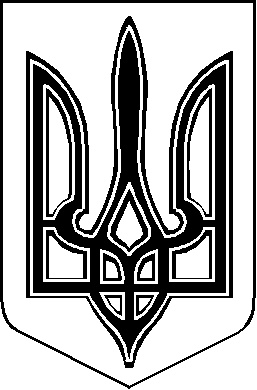 